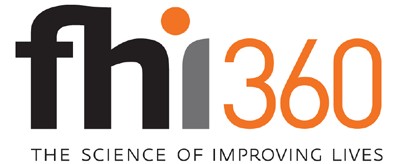 REQUEST FOR QUOTATIONЗАПРОС КОММЕРЧЕСКОГО ПРЕДЛОЖЕНИЯThe Branch Office of «Family Health International» in KyrgyzstanФилиал «Фэмили Хэлс Интернешнл» в Кыргызстане«Meeting Targets and Maintaining Epidemic Control (EpiC) ProjectПроект «Достижение целей и продолжение мер по контролю эпидемии (EpiC)»Address: 125/1, 6-th floor, Toktogul street, BishkekАдрес: г.Бишкек, ул.Токтогула, 125/1, 6-й этажE-mail: Procurement_EpiC.KG@fhi360.orgЭлектронный адрес: Procurement_EpiC.KG@fhi360.orgBackgroundFHI 360 is a nonprofit human development organization dedicated to improving lives in lasting ways by advancing integrated, locally driven solutions. FHI 360 serves more than 60 countries, all 50 U.S. states and all U.S. territories.О компанииFHI 360 — это некоммерческая организация по человеческому развитию, целью которой является постоянное улучшение жизни путем разработки интегрированных локальных решений. FHI 360 осуществляет свою деятельность в более 60 странах мира, во всех 50 штатах и территориях США.Purpose: Procurement of personal protective equipment for use within the “Meeting Targets and Maintaining Epidemic Control (EpiC)” project in Kyrgyz RepublicНазначение: Закупка средств индивидуальной защиты для использования в рамках проекта «Достижение целей и продолжение мер по контролю эпидемии» (EpiC) в Кыргызской Республике.RFQ No.: RFQ-09 (FY21)Номер запроса: RFQ-09 (FY21)Issue date: June 17, 2021Дата запроса: 17 июня 2021Response deadline & FormatResponse deadline: June 30, 2021; 18:00 PM (Bishkek time).Response format: Responses to this RFQ should be submitted by email to: Procurement_EpiC.KG@fhi360.org, please put in the Subject line: “EpiC KG RFQ-09 (FY21)_PPE”.Quotes received after this date and time may not be accepted and shall be considered non- responsive.  FHI 360 will acknowledge receipt of your quotation by return email.Формат и сроки подачи: Крайний срок подачи: 30 июня 2021, 18:00 (по Бишкекскому времени). Формат подачи коммерческого предложения: Коммерческое предложение должно быть отправлено по электронной почте на адрес: Procurement_EpiC.KG@fhi360.org, укажите в строке темы “EpiC KG RFQ-09 (FY21)_PPE”    Предложения, полученные после этой даты и времени, не будут приниматься. FHI 360 подтвердит получение вашего предложения по электронной почте.Validity of quotation: 30 days after submissionСрок действия предложения: 30 дней со дня подачи заявкиPeriodicity: As per requestПериодичность: По запросуLanguage: The quotation shall be in Russian or in EnglishЯзык представления коммерческого предложения: Коммерческое предложение должно быть представлено на русском или английском языкахCurrency of quotation: KGSВалюта предложения: Национальная валюта KGS (cом)VAT and other taxes: Please include VAT and other taxes in quotationНДС и другие налоги: При подаче коммерческого предложения необходимо включить НДС и другие налоги Requirements to quotation: The quotation shall include the following information: Company profile. Copy of company’s or private entrepreneur’s registration certificate.Bank requisites. Copy of FDA and/or CE certificates for goodsТребования к коммерческому предложению: Коммерческое предложение должно включать следующую информацию: - Сведения (общая информация о компании);- Копия свидетельства о регистрации компании или частного предпринимателя;- Банковские реквизиты.- Наличии FDA и/или CE сертификатов на продукцию  Evaluation: Evaluation of offers will be based on the full list of items, technical specifications requested below and the lowest price.Оценка: Оценка коммерческих предложений будет основываться на основе полного списка наименования товаров, технических требований, запрашиваемых ниже и самой низкой цене.Contract Mechanism: The EpiC Project expects to award a fixed-price purchase order to the responsive vendor whose quote best meets the evaluation criteria described herein.Заключение контракта: Проект EpiC заключит контракт на поставку с фиксированной ценой товара с поставщиком, чьё предложение соответствует описанным здесь требованиям.Terms of Reference:FHI360 is inviting qualified companies and private entrepreneurs to submit quotations to supply personal protective equipment for use within the “Meeting Targets and Maintaining Epidemic Control (EpiC)” project in Kyrgyz Republic.Interested vendors should provide prices for the goods as per the Table below. The goods must meet the specified minimum characteristics. Технические спецификации: FHI 360 приглашает компании и частных предпринимателей, имеющих соответствующую квалификацию, представить коммерческое предложение на поставку средств индивидуальной защиты для использования в рамках проекта «Достижение целей и продолжение мер по контролю эпидемии» (EpiC) в Кыргызской Республике.Заинтересованные поставщики должны представить цены на товары в соответствии с нижеприведенной Таблицей. Товары должны соответствовать указанным минимальным характеристикам.General requirementsThe product must not pose a danger to the life and health of citizens. Product packaging must meet the requirements of life, health and environmental protection, have the necessary markings and stickers. The product must be produced no earlier than 2020.Общие требованияТовар не должен представлять опасности для жизни и здоровья граждан. Упаковка товара должна отвечать требованиям безопасности жизни, здоровья и охраны окружающей среды, иметь необходимые маркировки, наклейки. Товар должен быть произведён не ранее 2020 года.Technical specifications:Технические спецификации:Certified medical facemasksAt least 3 layersFasteners: elastic bands, earPurpose: medicalAvailability of special devices: nose retainerCertification: FDA and / or CEThe warranty period of storage from the date of manufacture is 4 years.Hand sanitizers - Alcohol content: at least 70% - Product type: liquid or gel - Volume: 200 – 250 ml - 99% effective against viruses (including coronavirus), microbes and bacteriaNon-sterile gloves, latex, powder-free, size M - Material: latex - Products are made from natural rubber latex.  - Packaging: cardboard dispenser with a perforated window for 100 pcs. - Size: M (7-8)Одноразовые медицинские маски для лица с наличием сертификатаНе менее 3-х слоевКрепления: на резинках, ушные Назначение: медицинскиеНаличие специальных устройств: носовой фиксаторСертификация: FDA и/или CEГарантийный срок хранения респираторов с даты изготовления 4 года.Гель санитайзер для рукСостав спирта: не менее 70%Тип средства: жидкий или гельОбъем: 200 -250 млЭффективность 99% в отношении вирусов (в том числе коронавирус), микробов и бактерийПерчатки нестерильные, латексные, неопудренные, размер M - Материал: латекс - Изделия изготовлены из натурального каучукового латекса.  - Упаковка: картонный диспенсер с перфорированным окошком на 100 шт. - Размер: M (7-8)